МИНИСТЕРСТВО СЕЛЬСКОГО ХОЗЯЙСТВА, ПИЩЕВОЙ И ПЕРЕРАБАТЫВАЮЩЕЙ ПРОМЫШЛЕННОСТИ КАМЧАТСКОГО КРАЯПРИКАЗ № 29/114г. Петропавловск-Камчатский			           «14» сентября 2018 годаВ связи с предоставлением из федерального бюджета в 2018 году бюджету Камчатского края субсидии на оказание несвязанной поддержки сельскохозяйственным товаропроизводителям в области растениеводства за счет средств резервного фонда Правительства Российской Федерации, а также в целях уточнения отдельных положений приказа Министерства сельского хозяйства, пищевой и перерабатывающей промышленности Камчатского края от 12.03.2014 № 29/52 «Об утверждении Порядка предоставления субсидий сельскохозяйственным товаропроизводителям Камчатского края по поддержке отдельных отраслей растениеводства и повышения плодородия почв» (далее – Приказ)ПРИКАЗЫВАЮ:1. В преамбуле Приказа слова «2014-2018 годы» исключить. 2. В приложение к Приказу внести следующие изменения:1) пункт 14 части 4 исключить;2) в пункте 16 части 4 исключить цифру «14»; 3) пункт 14 части 5 исключить;4) в пункте 16 части 5 исключить цифру «14»;5) пункт 1 части 6 дополнить подпунктом б1) следующего содержания:«Документы, указанные в подпункте б) настоящего пункта в 2018 году для получения субсидии на оказание несвязанной поддержки сельскохозяйственным товаропроизводителям в области растениеводства за счет средств резервного фонда Правительства Российской Федерации предоставляются в срок до 15 октября 2018 года.Дополнительно, для получения субсидии в 2018 году на оказание несвязанной поддержки сельскохозяйственным товаропроизводителям в области растениеводства за счет средств резервного фонда Правительства Российской Федерации, к документам, указанным в подпункте б) настоящего пункта сельскохозяйственные товаропроизводители предоставляют копии документов, подтверждающих приобретение дизельного топлива (договоров поставки, документов, подтверждающих оплату приобретенного дизельного топлива (счетов-фактур и/или накладных и/или актов приема-передачи);». 3. Настоящий приказ вступает в силу через 10 дней после дня его официального опубликования.И.о. Министра                                                                                         В.П. Черныш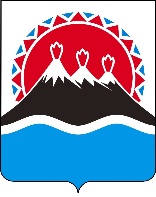 